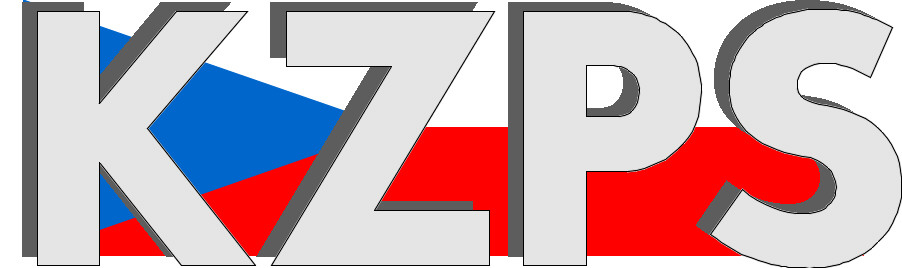 Konfederacezaměstnavatelských a podnikatelských svazů ČR Sekretariát:	    	 Václavské nám. 21	               tel.: 222 324 985                   	 110 00 Praha 1		               fax: 224 109 374  	            	            mail: kzps@kzps.cz S t a n o v i s k o Konfederace zaměstnavatelských a podnikatelských svazů ČRk „Návrhu poslanců Jiřího Navrátila, Mariana Jurečky, Marka Výborného, Pavly Golasowské, Davida Šimka, Karla Smetany, Antonína Tesaříka, Hayato Okamury, Jana Bartoška, Víta Kaňkovského, Miroslava Zborovského, Niny Novákové, Aleše Dufka, Romany Bělohlávkové, Ondřeje Benešíka, Jiřího Horáka a Michaela Kohajdy na vydání zákona, kterým se mění zákon č. 115/2006 Sb., o registrovaném partnerství a o změně některých souvisejících zákonů, ve znění pozdějších předpisů, a další související zákony (sněmovní tisk č. 483)“V rámci mezirezortního připomínkového řízení jsme obdrželi uvedený návrh. K němu Konfederace zaměstnavatelských a podnikatelských svazů ČR (KZPS ČR) uplatňuje následující doporučující a zásadní připomínky:souhlasné stanoviskoOdůvodnění:Podle našeho názoru se jedná o vhodný způsob, jak zmírnit parlamentní i celospolečenské štěpení kolem tématu tzv. manželství pro všechny, obsaženého v již projednávané novele občanského zákoníku (sněmovní tisk č. 241). Kontaktní osoby:Dr. Jan Zikeš				e-mail:	zikes@kzps.cz			tel:	222 324 985V Praze dne 17. července 2023 										        Jan W i e s n e r		                                                                            			             prezident